GenComm Conference 2023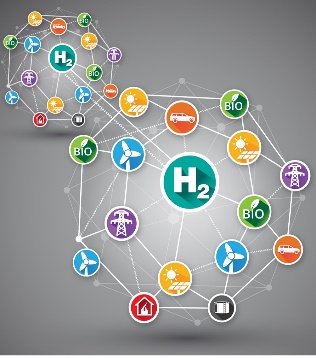 GenComm the Sat Nav for Green H2 deploymentDate: 31st May Venue: Belfast Metropolitan College AGENDA 08:30 – 09:00 RegistrationPart 1 Deliverables 09:00 – 13:00 hrs09:00 – 09:15 Welcome address – Paul McCormack Belfast Met 09:15 – 09:20 Belfast City Council Lord Mayor Tina Black 09:20 – 09:35 Powering the Green Economy - Louise Ward Hunter Chief Executive Belfast Met09:35 – 09:50 Interreg North-West Europe - Gina McIntyre SEUPB09:50-10:05 Clean Energy - Eva Clymans Senior Project Officer Interreg North-West Europe10:05 – 10:20 Hydrogen Mobility – William McCullagh General Manager – Translink10:25 – 10:45 Green Molecules - David Butler Director, SGN Natural Gas 10:45 – 11:00 Q&A11:00-11:20 Tea/CoffeeGenComm Micro H2 Hubs11:20 – 11:45 Wind – Andrew Morrison Energia11:45 -12:00 Solar – Dr Bodo Gross IZES12:00 – 12:20 The  KoNSTanZE /eH2cycle project –Dr Michael Reinstaedtler BOSCH12:20 – 13:00 GenComm Enabling Support Tool – Branca Delmonte University of Luxemburg, Tadgh Cummins University of Galway, Tim Williamson HY Energy 13:00 – 14:00 LunchPart 2 Influence/Impact 14:00 – 18:00hrs14:00 – 14:20 Community Hydrogen Forum – Ch2F - Dr Rory Monaghan University of Galway14:20 – 14:40 SH2AMROCK H2 valley – Ian Williamson HY Energy 14:40 – 15:00 Hydrogen Triple Alliance – Paul McCormack Belfast Met15:00 – 15:20 Hydrogen Ireland – Mark Welsh H2Irl15:20 – 15:40 HyLight – Dr James Carton Dublin City University15:40 – 16:00 Hydrogen Training Academy - Alan Reid Northern Regional College, Connor Dornan Mid & east Antrim Council16:00 – 16:20 – Tea/Coffee16:20 – 16:30 Associate Partner presentation Ursula Conlon Louth County Council (TBC)16:30 – 16:45 Hydrogen Skills Further Education/Higher Education cohesion– David Rooney QUB, Chris Corken Belfast Met16:45 – 17:00 Climate Action Plan –– Kevin Hegarty DAERA17:00 – 17:15 Energy transition – Eddie Kerr DfE 17:15 – 17:30 The Green Economy -Sam Knox Invest NI 17:30 – 17:45 Amazing clean energy technologies/communities – to infinity and …? – Dr Mark Palmer QUB Dr Nicola Barron QUB17:45 – 18:00 Q&A and Conclusion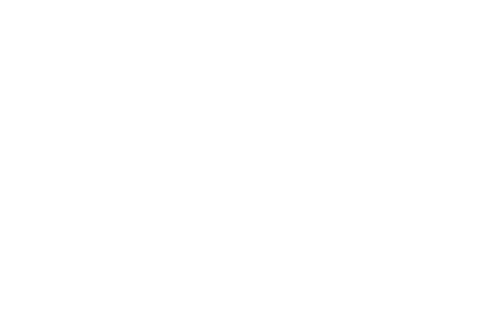 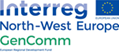 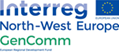 